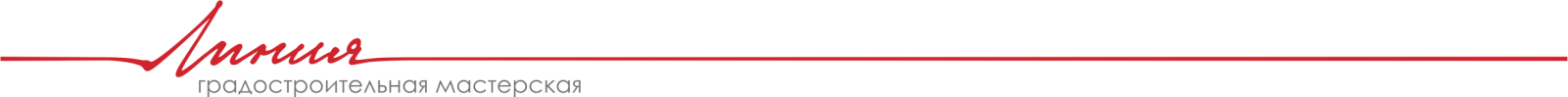 ЗаказчикАдминистрация муниципального образования г. Бодайбо Муниципальный контракт№ 293 от 04.08.2015 г.Местные нормативы градостроительного проектирования МУНИЦИПАЛЬНОГО ОБРАЗОВАНИЯ Г. БОДАЙБО и района (муниципального района)НОРМАТИВЫ ГРАДОСТРОИТЕЛЬНОГО ПРОЕКТИРОВАНИЯОсновная часть.Правила и область применения.15-23-МНГП-ОЧ2015ЗаказчикАдминистрация муниципального образования г. Бодайбо Муниципальный контракт№ 293 от 04.08.2015 г.Местные нормативы градостроительного проектирования МУНИЦИПАЛЬНОГО ОБРАЗОВАНИЯ Г. БОДАЙБО и района (муниципального района)НОРМАТИВЫ ГРАДОСТРОИТЕЛЬНОГО ПРОЕКТИРОВАНИЯОсновная часть.Правила и область применения.15-23-МНГП-ОЧДиректор	Хотулева В.А.Главный архитектор проекта	Хотулева В.А.2015СодержаниеТермины и определения	4Правила и область применения	6Область применения Местных нормативов градостроительного проектирования муниципального образования г. Бодайбо и района	6Правила применения расчетных показателей местных нормативов градостроительного проектирования муниципального образования г. Бодайбо и района	6Основная часть	8Раздел I. Объекты культуры, искусства, досуга и художественного творчества	8Раздел II. Объекты образования	8Раздел III. Объекты услуг связи, общественного питания, торговли, бытового обслуживания и иных услуг для населения	9Раздел IV. Объекты физической культуры и массового спорта	10Раздел V. Объекты автомобильного транспорта	10Раздел VI. Объекты электроснабжения	11Раздел VII. Объекты газоснабжения	12Раздел VIII. Объекты, предназначенные для утилизации и переработки бытовых и промышленных отходов.	12Раздел IX. Объекты, включая земельные участки, предназначенные для содержания на территории муниципального района межпоселенческих мест захоронения и организации ритуальных услуг	12Раздел X. Объекты гражданской обороны, необходимые для предупреждения чрезвычайных ситуаций	13Раздел XI. Объекты, необходимые для обеспечения безопасности людей на водных объектах	13Состав документацииПроект выполнен в соответствии с действующими нормами, правилами и стандартамиГАП                                                                                                                  В.А. ХотулеваТермины и определенияВ целях настоящих нормативов используются следующие основные термины и определения:градостроительная деятельность - деятельность по развитию территорий, в том числе городов и иных поселений, осуществляемая в виде территориального планирования, градостроительного зонирования, планировки территории, архитектурно-строительного проектирования, строительства, капитального ремонта, реконструкции объектов капитального строительства, эксплуатации зданий, сооружений;территориальное планирование - планирование развития территорий, в том числе для установления функциональных зон, определения планируемого размещения объектов федерального значения, объектов регионального значения, объектов местного значения;градостроительная документация - обобщенное наименование документов территориального планирования Российской Федерации, субъектов Российской Федерации, муниципальных образований, документов градостроительного зонирования муниципальных образований и документации по планировке территорий муниципальных образований, иных документов, разрабатываемых в дополнение к перечисленным, в целях иллюстрации или детальной проработки принятых проектных решений и с проработкой архитектурно-планировочных решений по застройке территории, разрабатываемых на профессиональной основе;задание на проектирование (градостроительное задание) - документ, содержащий требования к составу, содержанию и последовательности выполнения работ по разработке проектов градостроительной документации, а также к их качеству, порядку и условиям выполнения в составе контракта (договора) на разработку проектов;градостроительное зонирование - зонирование территорий муниципальных образований в целях определения территориальных зон и установления градостроительных регламентов;градостроительный регламент - устанавливаемые в пределах границ соответствующей территориальной зоны виды разрешенного использования земельных участков, равно как всего, что находится над и под поверхностью земельных участков и используется в процессе их застройки и последующей эксплуатации объектов капитального строительства, предельные (минимальные и (или) максимальные) размеры земельных участков и предельные параметры разрешенного строительства, реконструкции объектов капитального строительства, а также ограничения использования земельных участков и объектов капитального строительства;группа населенных пунктов – два и более населенных пункта, объединенных в группу по одному или нескольким признакам – численность, размер, расположение относительно других населенных пунктов.нормативы градостроительного проектирования - совокупность установленных в целях обеспечения благоприятных условий жизнедеятельности человека расчетных показателей минимально допустимого уровня обеспеченности объектами, предусмотренными частями 1, 3 и 4 статьи 29.2 Градостроительного Кодекса, населения субъектов Российской Федерации, муниципальных образований и расчетных показателей максимально допустимого уровня территориальной доступности таких объектов для населения субъектов Российской Федерации, муниципальных образований;региональные нормативы градостроительного проектирования Иркутской области – градостроительные нормы, утвержденные Постановлением Правительства Иркутской области от 30.12.2014 № 712-пп, действующие на всей территории Иркутской области и обязательные к применению. Разработка нормативов градостроительного проектирования городских и сельских поселений, муниципальных районов, городских округов Иркутской области осуществляется с учетом региональных нормативов градостроительного проектирования Иркутской области;зоны с особыми условиями использования территорий - охранные, санитарно-защитные зоны, зоны охраны объектов культурного наследия (памятников истории и культуры) народов Российской Федерации (далее - объекты культурного наследия), водоохранные зоны, зоны затопления, подтопления, зоны санитарной охраны источников питьевого и хозяйственно-бытового водоснабжения, зоны охраняемых объектов, иные зоны, устанавливаемые в соответствии с законодательством Российской Федерации;зоны межрайонного обслуживания – установленные региональными нормативами градостроительного проектирования Иркутской области территории, схожие по климатическим, экономическим, географическим и иным признакам;красные линии - линии, которые обозначают существующие, планируемые (изменяемые, вновь образуемые) границы территорий общего пользования, границы земельных участков, на которых расположены линии электропередачи, линии связи (в том числе линейно-кабельные сооружения), трубопроводы, автомобильные дороги, железнодорожные линии и другие подобные сооружения (далее - линейные объекты);многопрофильные учреждения – учреждения с широким спектром  услуг, специализирующиеся по нескольким направлениям;объект капитального строительства – здание, строение, сооружение, объекты, строительство которых не завершено (далее - объекты незавершенного строительства), за исключением временных построек, киосков, навесов и других подобных построек;реконструкция объектов капитального строительства (за исключением линейных объектов) - изменение параметров объекта капитального строительства, его частей (высоты, количества этажей, площади, объема), в том числе надстройка, перестройка, расширение объекта капитального строительства, а также замена и (или) восстановление несущих строительных конструкций объекта капитального строительства, за исключением замены отдельных элементов таких конструкций на аналогичные или иные улучшающие показатели таких конструкций элементы и (или) восстановления указанных элементов;строительство - создание зданий, строений, сооружений (в том числе на месте сносимых объектов капитального строительства);территории общего пользования - территории, которыми беспрепятственно пользуется неограниченный круг лиц (в том числе площади, улицы, проезды, набережные, береговые полосы водных объектов общего пользования, скверы, бульвары);функциональные зоны - зоны, для которых документами территориального планирования определены границы и функциональное назначение.Используемые сокращения:СанПиН - санитарные правила и нормыСНиП - строительные нормы и правилаСП – свод правилГОСТ - государственные стандартыПУЭ – Правила устройства электроустановокСЗЗ – санитарно-защитная зонаПравила и область примененияОбласть применения Местных нормативов градостроительного проектирования муниципального образования г. Бодайбо и районаМестные нормативы градостроительного проектирования муниципального образования г. Бодайбо и района разработаны в целях установления совокупности расчетных показателей минимально допустимого уровня обеспеченности объектами местного значения, относящимися к областям: электро-, тепло-, газо- и водоснабжения населения, водоотведения; автомобильных дорог местного значения; физической культуры и массового спорта, образования, здравоохранения, утилизации и переработки бытовых и промышленных отходов; иных областей в связи с решением вопросов местного значения муниципального района, а также минимально допустимого уровня обеспеченности объектами благоустройства территории, иными объектами местного значения населения поселения и расчетных показателей максимально допустимого уровня территориальной доступности таких объектов для населения поселений муниципального района.Расчётные показатели минимально допустимого уровня обеспеченности объектами местного значения населения района и расчётные показатели максимально допустимого уровня территориальной доступности таких объектов для населения района, установленные в местных нормативах градостроительного проектирования  муниципального образования г. Бодайбо и района применяются при подготовке (корректировке) схемы территориального планирования муниципального района, подготовленной на основе схемы территориального планирования муниципального района документации по планировке территории.Расчётные показатели подлежат применению разработчиком градостроительной документации, заказчиком градостроительной документации и иными заинтересованными лицами при оценке качества градостроительной документации в плане соответствия её решений целям повышения качества жизни населения.Правила применения расчетных показателей местных нормативов градостроительного проектирования муниципального образования г. Бодайбо и районаУстановление совокупности расчетных показателей минимально допустимого уровня обеспеченности объектами местного значения муниципального района, установление минимально допустимого уровня обеспеченности объектами благоустройства территории в местных нормативах градостроительного проектирования производится для определения местоположения планируемых к размещению объектов местного значения в документах территориального планирования (в материалах схемы территориального планирования района, включая карту планируемого размещения объектов местного значения), зон планируемого размещения объектов местного значения в документации по планировке территории (в проектах планировки территории) в целях обеспечения благоприятных условий жизнедеятельности человека на территории в границах подготовки соответствующего проекта.При определении местоположения планируемых к размещению объектов местного значения в целях подготовки документов территориального планирования, документации по планировке территории следует учитывать наличие на территории таких же объектов, их параметры (площадь, ёмкость, вместимость, прочие характеристики), нормативный уровень территориальной доступности как для существующих, так и для планируемых к размещению объектов. При определении границ зон планируемого размещения того или иного объекта местного значения следует учитывать параметры объекта местного значения и нормы отвода земель для объекта таких параметров. Максимально допустимый уровень территориальной доступности того или иного объекта местного значения в целях градостроительного проектирования установлен настоящими нормативами. Параметры планируемого к размещению объекта местного значения следует определять исходя из минимально допустимого уровня обеспеченности объектами (ресурсами), установленного настоящими нормативами, площадью территории и параметрами (характеристиками) функциональных зон в границах максимально допустимого уровня территориальной доступности этого объекта.Действие расчетных показателей местных нормативов градостроительного проектирования муниципального образования г. Бодайбо и района распространяется на всю территорию муниципального района, где имеются или планируются объекты нормирования, относящиеся к вопросам местного значения муниципального района. Основная частьРаздел I. Объекты культуры, искусства, досуга и художественного творчестваГлава 1. Расчетные показатели минимально допустимого уровня обеспеченности и  максимально допустимого уровня территориальной доступности объектов культуры, досуга и художественного творчества местного значения для населения муниципального образования г. Бодайбо и района* - если Центральная библиотека муниципального района выполняет функции библиотеки административного центра муниципального района, книжный фонд должен включать 5 тыс. ед.хранения на 1 тыс. жителей административного центра.Раздел II. Объекты образованияГлава 2. Расчетные показатели минимально допустимого уровня обеспеченности и максимально допустимого уровня территориальной доступности объектов образования местного значения для населения муниципального образования г. Бодайбо и района* - в том числе: 40 мест на 1 тыс.чел - общего типа, 8 мест на 1 тыс.чел. - специализированного и оздоровительного.** - размещение общеобразовательных учреждений допускается на расстоянии транспортной доступности: для учащихся I ступени обучения - 15 мин (в одну сторону), для учащихся II-III ступеней - не более 50 мин (в одну сторону). Для учащихся, проживающих на расстоянии свыше предельно допустимого транспортного обслуживания, а также при транспортной недоступности в период неблагоприятных погодных условий предусматривается пришкольный интернат из расчета 10% мест общей вместимости учреждения.Раздел III. Объекты услуг связи, общественного питания, торговли, бытового обслуживания и иных услуг для населенияГлава 3. Расчетные показатели минимально допустимого уровня обеспеченности и максимально допустимого уровня территориальной доступности объектов общественного питания, торговли, бытового обслуживания населения муниципального образования г. Бодайбо и района * - нормативы минимальной обеспеченности площадью торговых объектов по муниципальному образованию рассчитаны Службой потребительского рынка и лицензирования и корректируются каждые 5 лет.** - 560 м - для городских населенных пунктов, 1400 м – для сельских населенных пунктов.Раздел IV. Объекты физической культуры и массового спортаГлава 4. Расчетные показатели минимально допустимого уровня обеспеченности и максимально допустимого уровня территориальной доступности объектов физической культуры и массового спорта местного значения для населения муниципального образования г. Бодайбо и района** - Спортивный комплекс, бассейн, стадион районного значения могут выполнять функции обслуживания населения административного центра муниципального района Раздел V. Объекты автомобильного транспортаГлава 5. Расчетные показатели минимально допустимого уровня обеспеченности и максимально допустимого уровня территориальной доступности автомобильных дорог местного значения для населения муниципального образования г. Бодайбо и района* - Автомобильные дороги вне населенных пунктов в границах муниципального района.Параметры, включая размеры, автомобильных дорог, ширина основных улиц и дорог в красных линиях определяются документами территориального планирования.Глава 6. Расчетные показатели минимально допустимого уровня обеспеченности и максимально допустимого уровня территориальной доступности объектов транспортных услуг и транспортного обслуживания населения для населения муниципального образования г. Бодайбо и района* - Остановочные пункты маршрутов между поселениями в границах муниципального района.* - Дальность пешеходных подходов к остановкам общественного транспорта: 350 м - в среднеэтажной и малоэтажной многоквартирной жилой застройке, 560 м – в индивидуальной усадебной застройке. Раздел VI. Объекты электроснабженияГлава 7. Расчетные показатели минимально допустимого уровня территориальной обеспеченности и максимально допустимого уровня территориальной доступности объектов электроснабжения для населения муниципального образования г. Бодайбо и районаПриведенные укрупненные показатели предусматривают электропотребление жилыми и общественными зданиями, предприятиями коммунально-бытового обслуживания, наружным освещением, системами водоснабжения, городским электротранспортом, канализации и теплоснабжения.Для определения в целях градостроительного проектирования минимально допустимого уровня обеспеченности объектами, следует использовать норму минимальной обеспеченности населения (территории) соответствующим ресурсом и характеристики планируемых к размещению объектов.Нормы электропотребления и использования максимума электрической нагрузки следует использовать в целях градостроительного проектирования в качестве укрупнённых показателей электропотребленияРасчёт электрических нагрузок для разных типов застройки следует производить в соответствии с нормами РД 34.20.185-94.Максимально допустимый уровень территориальной доступности объектов электроснабжения не нормируется.Раздел VII. Объекты газоснабженияГлава 8. Расчетные показатели минимально допустимого уровня территориальной обеспеченности и максимально допустимого уровня территориальной доступности объектов газоснабжения для населения муниципального образования г. Бодайбо и районаМинимально допустимый уровень обеспеченности объектами газоснабжения не нормируется.Максимально допустимый уровень территориальной доступности объектов газоснабжения не нормируется.Раздел VIII. Объекты, предназначенные для утилизации и переработки бытовых и промышленных отходов. Глава 9. Расчетные показатели минимально допустимого уровня обеспеченности и максимально допустимого уровня территориальной доступности объектов, предназначенных для утилизации и переработки бытовых и промышленных отходов* - размещение объекта и его мощность определяются Схемой санитарной очистки, Схемой территориального планирования района.Раздел IX. Объекты, включая земельные участки, предназначенные для содержания на территории муниципального района межпоселенческих мест захоронения и организации ритуальных услугГлава 10. Расчетные показатели минимально допустимого уровня обеспеченности и максимально допустимого уровня территориальной доступности объектов, предназначенных для содержания межпоселенческих мест захоронения и организации ритуальных услугРаздел X. Объекты гражданской обороны, необходимые для предупреждения чрезвычайных ситуацийГлава 11. Расчетные показатели минимально допустимого уровня обеспеченности объектами гражданской обороны, необходимыми для предупреждения чрезвычайных ситуаций различного характера, и максимально допустимого уровня их территориальной доступности Раздел XI. Объекты, необходимые для обеспечения безопасности людей на водных объектахГлава 12. Расчетные показатели минимально допустимого уровня обеспеченности объектами, необходимыми для обеспечения безопасности людей на водных объектах, и максимально допустимого уровня их территориальной доступности Номер томаОбозначениеНаименованиеПримечание115-23-МНГП-ОЧОсновная часть проекта. Правила и область применения2 экз.215-23-МНГП-ОММатериалы по обоснованию расчетных показателей, содержащихся в основной части нормативов градостроительного проектирования2 экз.Материалы проекта, передаваемые заказчику на электронных носителях15-23-МНГПCD – диск - в виде файлов в формате Acrobat Reader;-текстовые и табличные материалы в виде файлов в соответствующих форматах Microsoft Office2 экз.№ п/пНаименование объектаМинимально допустимый уровень обеспеченностиМинимально допустимый уровень обеспеченностиМаксимально допустимый уровень территориальной доступностиМаксимально допустимый уровень территориальной доступности№ п/пНаименование объектаЕдиница измеренияВеличинаЕдиница измеренияВеличина1.Межпоселенческие библиотекиобъект на район1мин1201.Межпоселенческие библиотекитыс. ед. хранения* 0,5 на 1 тыс.чел мин1202.Муниципальные музеиобъект1 на муниципальный районмин1203.Муниципальные архивыобъект1 на муниципальный районмин120№ п/пНаименование объектаМинимально допустимый уровень обеспеченностиМинимально допустимый уровень обеспеченностиМаксимально допустимый уровень территориальной доступностиМаксимально допустимый уровень территориальной доступности№ п/пНаименование объектаЕдиница измеренияВеличинаЕдиница измеренияВеличина1.Дошкольныеобразовательные учреждениямест на 1 тыс.чел.48*м3502.Общеобразовательные учреждения, в том числемест на 1 тыс. чел.102I- II ступень обучениямест на 1 тыс. чел.84м350/700**III ступень обучениямест на 1 тыс. чел.18м700**3.Учреждения дополнительного образования для детеймест на 1 тыс. чел.10мин304.Объекты, связанные с обеспечением организации мероприятий по работе с детьми и молодежьюобъект на поселение1мин30№ п/пНаименование объектаМинимально допустимый уровень обеспеченностиМинимально допустимый уровень обеспеченностиМаксимально допустимый уровень территориальной доступностиМаксимально допустимый уровень территориальной доступности№ п/пНаименование объектаЕдиница измеренияВеличинаЕдиница измеренияВеличина1.Магазиным2 торговой площади /1 тыс. чел.367*м560/1400**1.Магазиныобъект на населенный пункт1м560/1400**2.Предприятия общественного питанияобъект на поселение1мин603.Предприятия бытового обслуживанияобъект на населенный пункт1м560/1400**4.Отделения связиобъект на поселение1мин60№ п/пНаименование объектаМинимально допустимый уровень обеспеченностиМинимально допустимый уровень обеспеченностиМаксимально допустимый уровень территориальной доступностиМаксимально допустимый уровень территориальной доступности№ п/пНаименование объектаЕдиница измеренияВеличинаЕдиница измеренияВеличина1.Спортивные комплексым² площади пола на 1000 чел.72*мин30 мин – для административного центра,120 мин – для иных населенных пунктов2.Плавательные бассейным² зеркала воды на 1000 чел.24*мин30 мин – для административного центра,120 мин – для иных населенных пунктов2.Плавательные бассейныобъект на  муниципальный район1мин30 мин – для административного центра,120 мин – для иных населенных пунктов3.Стадионыобъект на  муниципальный район1*мин30 мин – для административного центра,120 мин – для иных населенных пунктов№ п/пНаименование объектаМинимально допустимый уровень обеспеченностиМинимально допустимый уровень обеспеченностиМаксимально допустимый уровень территориальной доступностиМаксимально допустимый уровень территориальной доступности№ п/пНаименование объектаЕдиница измеренияВеличинаЕдиница измеренияВеличина1.Автомобильные дороги местного значения*км / 1 тыс.кв.км территории9,38Не нормируетсяНе нормируется№ п/пНаименование объектаМинимально допустимый уровень обеспеченностиМинимально допустимый уровень обеспеченностиМаксимально допустимый уровень территориальной доступностиМаксимально допустимый уровень территориальной доступности№ п/пНаименование объектаЕдиница измеренияВеличинаЕдиница измеренияВеличина1.Общественный пассажирский транспортостановочный пункт*1 на поселением350/560**Укрупненные показатели электропотребления:Единица измеренияВеличинаЭлектроэнергия, электропотребление Городские поселения, не оборудованные стационарными электроплитами:– без кондиционеров – с кондиционерамикВт·ч /год на 1 чел.13601600Электроэнергия, электропотребление Городские поселения, оборудованные стационарными электроплитами (100% охвата):– без кондиционеров– с кондиционерамикВт·ч /год на 1 чел.16801920Электроэнергия, использование максимума электрической нагрузки**Городские поселения, не оборудованные стационарными электроплитами:– без кондиционеров– с кондиционерамич/год52005700Электроэнергия, использование максимума электрической нагрузки**Городские поселения, оборудованные стационарными электроплитами (100% охвата):– без кондиционеров– с кондиционерамич/год53005800№ п/пНаименование объектаМинимально допустимый уровень обеспеченностиМинимально допустимый уровень обеспеченностиМаксимально допустимый уровень территориальной доступностиМаксимально допустимый уровень территориальной доступности№ п/пНаименование объектаЕдиница измеренияВеличинаЕдиница измеренияВеличина1.Объекты для утилизации, переработки бытовых и промышленных отходов *объект на муниципальный район5Не нормируетсяНе нормируется2.Мусороперегрузочные станции*объект на поселение1Не нормируетсяНе нормируется№ п/пНаименование объектаМинимально допустимый уровень обеспеченностиМинимально допустимый уровень обеспеченностиМаксимально допустимый уровень территориальной доступностиМаксимально допустимый уровень территориальной доступности№ п/пНаименование объектаЕдиница измеренияВеличинаЕдиница измеренияВеличина1.Бюро похоронного обслуживанияобъект на муниципальный район1Не нормируетсяНе нормируется№ п/пНаименование объектаМинимально допустимый уровень обеспеченностиМинимально допустимый уровень обеспеченностиМаксимально допустимый уровень территориальной доступностиМаксимально допустимый уровень территориальной доступности№ п/пНаименование объектаЕдиница измеренияВеличинаЕдиница измеренияВеличина1.Защитные сооруженияВместимость объекта: человек150мин302.Пункты временного размещенияОбъект1мин303.Сборные эвакуационные пунктыОбъектОпределяется расчетом с соблюдением доступностим5004.СиреныОбъектОпределяется расчетом с соблюдением доступностим5005.Объекты органов внутренних делОбъект1мин30№ п/пНаименование объектаМинимально допустимый уровень обеспеченностиМинимально допустимый уровень обеспеченностиМаксимально допустимый уровень территориальной доступностиМаксимально допустимый уровень территориальной доступности№ п/пНаименование объектаЕдиница измеренияВеличинаЕдиница измеренияВеличина1.Ледовые переправыОбъектВ местах необходимых для доступа к населенным пунктам в случаях отсутствия иного способаНе нормируетсяНе нормируется2.Спасательные подразделения на водных объектахОбъект1 на каждый санкционированный водный объект, предназначенный для отдыха и иного пользования населениемНе нормируетсяНе нормируется